Tanger le:Monsieur le Doyen de la Faculté des Sciences Juridiques Economiques et Sociales  - TangerObjet: proposition de membres de Jury J’ai l’honneur  de porter à votre connaissance que l’étudiant (e):Nom et prénom: ----------------------------------------------------------------------------------------N° d’Inscription:----------------------------------------------------------------------------------------N° de Téléphone:---------------------------------------------------------------------------------------a préparé un mémoire de Master sur le thème:------------------------------------------------------------------------------------------------------------------------------------------------------------------------------------------------------------------------------------------------Sous la direction du professeur:--------------------------------------------------------------------- De ce fait, je demande votre accord pour désigner les membres de jury ci-après : Professeur:--------------------------------------------------------------------------------------président Professeur:--------------------------------------------------------------------------------------membreProfesseur:--------------------------------------------------------------------------------------membreProfesseur:--------------------------------------------------------------------------------------membreVeuillez agréer, Monsieur le Doyen, mes salutations les plus respectueuses.Ancienne route de l’Aéroport, B.P : 1373 Tanger principale. Tel : 05 39 39 39 18/32 – 05 39 31 58 11 Fax : 05 39 39 39 70 – 05 39 31 58 11 Web:  www.fsjest.ma.  Mail : contact@fsjest.maجامعة عبد  المالك  السعديكلية العلوم القانونية و الاجتماعية و الاقتصادية- طـنجـة -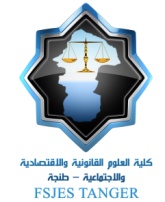 Université  Abdelmalek  Essaâdi Faculté des Sciences Juridiques,Economiques & Sociales- Tanger -Directeur de recherche Doyen Responsable du Master 